Song lyricsRain, rain, go away.Come again another dayDaddy wants to playRain, rain, go away.Rain, rain, go away.Come again another dayMommy wants to playRain, rain, go away.Flash cardReview worksheetListen and put the picture into the correct order. (Mother says the word)Speaking Lesson PlanSpeaking Lesson PlanSpeaking Lesson PlanSpeaking Lesson PlanSpeaking Lesson PlanSpeaking Lesson PlanSpeaking Lesson PlanSpeaking Lesson PlanTITLEA Song About RainA Song About RainA Song About RainA Song About RainA Song About RainA Song About RainA Song About RainINSTRUCTORINSTRUCTORINSTRUCTORINSTRUCTORSs’ LEVELAGE GROUPNo of SsLENGTHEun-Ji KimEun-Ji KimEun-Ji KimEun-Ji KimBeginner6-7 years9 students50 minMATERIALSMATERIALSMATERIALSMATERIALSMATERIALSMATERIALSMATERIALSMATERIALSDolls, flash cards, audio system, audio file, sticker, review worksheet.Dolls, flash cards, audio system, audio file, sticker, review worksheet.Dolls, flash cards, audio system, audio file, sticker, review worksheet.Dolls, flash cards, audio system, audio file, sticker, review worksheet.Dolls, flash cards, audio system, audio file, sticker, review worksheet.Dolls, flash cards, audio system, audio file, sticker, review worksheet.Dolls, flash cards, audio system, audio file, sticker, review worksheet.Dolls, flash cards, audio system, audio file, sticker, review worksheet.AIMS 1.AIMS 1.To be better able to speak simple declarative sentences by singing an English song.To be better able to speak simple declarative sentences by singing an English song.To be better able to speak simple declarative sentences by singing an English song.To be better able to speak simple declarative sentences by singing an English song.To be better able to speak simple declarative sentences by singing an English song.To be better able to speak simple declarative sentences by singing an English song.2.2.To study vocabulary ‘go’ vs ‘come’ by watching flash cards.To study vocabulary ‘go’ vs ‘come’ by watching flash cards.To study vocabulary ‘go’ vs ‘come’ by watching flash cards.To study vocabulary ‘go’ vs ‘come’ by watching flash cards.To study vocabulary ‘go’ vs ‘come’ by watching flash cards.To study vocabulary ‘go’ vs ‘come’ by watching flash cards.3.3.To practice a grammatical pattern ‘want + to + base verb’ by changing verb in the song. To practice a grammatical pattern ‘want + to + base verb’ by changing verb in the song. To practice a grammatical pattern ‘want + to + base verb’ by changing verb in the song. To practice a grammatical pattern ‘want + to + base verb’ by changing verb in the song. To practice a grammatical pattern ‘want + to + base verb’ by changing verb in the song. To practice a grammatical pattern ‘want + to + base verb’ by changing verb in the song. LANGUAGE SKILLSLANGUAGE SKILLSLANGUAGE SKILLSLANGUAGE SKILLSLANGUAGE SKILLSLANGUAGE SKILLSLANGUAGE SKILLSLANGUAGE SKILLSListeningListeningListeningEnglish song, vocabulary pronouncingEnglish song, vocabulary pronouncingEnglish song, vocabulary pronouncingEnglish song, vocabulary pronouncingEnglish song, vocabulary pronouncingSpeakingSpeakingSpeakingRepeating vocabulary, singing English songRepeating vocabulary, singing English songRepeating vocabulary, singing English songRepeating vocabulary, singing English songRepeating vocabulary, singing English songReadingReadingReadingVocabulary on flash cards, review worksheetVocabulary on flash cards, review worksheetVocabulary on flash cards, review worksheetVocabulary on flash cards, review worksheetVocabulary on flash cards, review worksheetWritingWritingWritingVocabulary spelling on review worksheet.Vocabulary spelling on review worksheet.Vocabulary spelling on review worksheet.Vocabulary spelling on review worksheet.Vocabulary spelling on review worksheet.LANGUAGE SYSTEMSLANGUAGE SYSTEMSLANGUAGE SYSTEMSLANGUAGE SYSTEMSLANGUAGE SYSTEMSLANGUAGE SYSTEMSLANGUAGE SYSTEMSLANGUAGE SYSTEMSPhonologyPhonologyPhonologyPronunciation about ‘r’ (e.g. rain)Pronunciation about ‘r’ (e.g. rain)Pronunciation about ‘r’ (e.g. rain)Pronunciation about ‘r’ (e.g. rain)Pronunciation about ‘r’ (e.g. rain)LexisLexisLexisDistinguishing between ‘go’ and ‘come’Distinguishing between ‘go’ and ‘come’Distinguishing between ‘go’ and ‘come’Distinguishing between ‘go’ and ‘come’Distinguishing between ‘go’ and ‘come’GrammarGrammarGrammarVerb pattern ‘want + to + base verb’Verb pattern ‘want + to + base verb’Verb pattern ‘want + to + base verb’Verb pattern ‘want + to + base verb’Verb pattern ‘want + to + base verb’DiscourseDiscourseDiscourseStory about rain episodeStory about rain episodeStory about rain episodeStory about rain episodeStory about rain episodeFunctionsFunctionsFunctionsWishing & hoping to stop raining.Wishing & hoping to stop raining.Wishing & hoping to stop raining.Wishing & hoping to stop raining.Wishing & hoping to stop raining.ASSUMPTIONSASSUMPTIONSASSUMPTIONSASSUMPTIONSASSUMPTIONSASSUMPTIONSASSUMPTIONSASSUMPTIONSStudents already know:
if they imitate teacher’s action hard, they’ll get one sticker as reward and if they volunteer, they’ll get it one more.
Students already know:
if they imitate teacher’s action hard, they’ll get one sticker as reward and if they volunteer, they’ll get it one more.
Students already know:
if they imitate teacher’s action hard, they’ll get one sticker as reward and if they volunteer, they’ll get it one more.
Students already know:
if they imitate teacher’s action hard, they’ll get one sticker as reward and if they volunteer, they’ll get it one more.
Students already know:
if they imitate teacher’s action hard, they’ll get one sticker as reward and if they volunteer, they’ll get it one more.
Students already know:
if they imitate teacher’s action hard, they’ll get one sticker as reward and if they volunteer, they’ll get it one more.
Students already know:
if they imitate teacher’s action hard, they’ll get one sticker as reward and if they volunteer, they’ll get it one more.
Students already know:
if they imitate teacher’s action hard, they’ll get one sticker as reward and if they volunteer, they’ll get it one more.
ANTICIPATED GRAMMATICAL ERRORS AND SOLUTIONSANTICIPATED GRAMMATICAL ERRORS AND SOLUTIONSANTICIPATED GRAMMATICAL ERRORS AND SOLUTIONSANTICIPATED GRAMMATICAL ERRORS AND SOLUTIONSANTICIPATED GRAMMATICAL ERRORS AND SOLUTIONSANTICIPATED GRAMMATICAL ERRORS AND SOLUTIONSANTICIPATED GRAMMATICAL ERRORS AND SOLUTIONSANTICIPATED GRAMMATICAL ERRORS AND SOLUTIONSSome students have difficulty in pronouncing /r/ sound and pronouncing it like /l/.Pronounce /r/ carefully and make students watch mouth movement. Check students pronunciation one by one.Some students have difficulty in pronouncing /r/ sound and pronouncing it like /l/.Pronounce /r/ carefully and make students watch mouth movement. Check students pronunciation one by one.Some students have difficulty in pronouncing /r/ sound and pronouncing it like /l/.Pronounce /r/ carefully and make students watch mouth movement. Check students pronunciation one by one.Some students have difficulty in pronouncing /r/ sound and pronouncing it like /l/.Pronounce /r/ carefully and make students watch mouth movement. Check students pronunciation one by one.Some students have difficulty in pronouncing /r/ sound and pronouncing it like /l/.Pronounce /r/ carefully and make students watch mouth movement. Check students pronunciation one by one.Some students have difficulty in pronouncing /r/ sound and pronouncing it like /l/.Pronounce /r/ carefully and make students watch mouth movement. Check students pronunciation one by one.Some students have difficulty in pronouncing /r/ sound and pronouncing it like /l/.Pronounce /r/ carefully and make students watch mouth movement. Check students pronunciation one by one.Some students have difficulty in pronouncing /r/ sound and pronouncing it like /l/.Pronounce /r/ carefully and make students watch mouth movement. Check students pronunciation one by one.REFERENCESREFERENCESREFERENCESREFERENCESREFERENCESREFERENCESREFERENCESREFERENCEShttps://www.youtube.com/watch?v=1Mk6RRf4kKs
http://www.melon.com/album/detail.htm?albumId=2270004https://www.youtube.com/watch?v=1Mk6RRf4kKs
http://www.melon.com/album/detail.htm?albumId=2270004https://www.youtube.com/watch?v=1Mk6RRf4kKs
http://www.melon.com/album/detail.htm?albumId=2270004https://www.youtube.com/watch?v=1Mk6RRf4kKs
http://www.melon.com/album/detail.htm?albumId=2270004https://www.youtube.com/watch?v=1Mk6RRf4kKs
http://www.melon.com/album/detail.htm?albumId=2270004https://www.youtube.com/watch?v=1Mk6RRf4kKs
http://www.melon.com/album/detail.htm?albumId=2270004https://www.youtube.com/watch?v=1Mk6RRf4kKs
http://www.melon.com/album/detail.htm?albumId=2270004https://www.youtube.com/watch?v=1Mk6RRf4kKs
http://www.melon.com/album/detail.htm?albumId=2270004NOTESNOTESNOTESNOTESNOTESNOTESNOTESNOTES- Plan B:
If electronic materials aren’t working, teacher sing a song for her/himself.
- Cut-off plan:
If time is short, cut post-activity short (teach 1~2 words instead of 4 words).
- SOS activity:
Do a review worksheet that is homework originally.- Plan B:
If electronic materials aren’t working, teacher sing a song for her/himself.
- Cut-off plan:
If time is short, cut post-activity short (teach 1~2 words instead of 4 words).
- SOS activity:
Do a review worksheet that is homework originally.- Plan B:
If electronic materials aren’t working, teacher sing a song for her/himself.
- Cut-off plan:
If time is short, cut post-activity short (teach 1~2 words instead of 4 words).
- SOS activity:
Do a review worksheet that is homework originally.- Plan B:
If electronic materials aren’t working, teacher sing a song for her/himself.
- Cut-off plan:
If time is short, cut post-activity short (teach 1~2 words instead of 4 words).
- SOS activity:
Do a review worksheet that is homework originally.- Plan B:
If electronic materials aren’t working, teacher sing a song for her/himself.
- Cut-off plan:
If time is short, cut post-activity short (teach 1~2 words instead of 4 words).
- SOS activity:
Do a review worksheet that is homework originally.- Plan B:
If electronic materials aren’t working, teacher sing a song for her/himself.
- Cut-off plan:
If time is short, cut post-activity short (teach 1~2 words instead of 4 words).
- SOS activity:
Do a review worksheet that is homework originally.- Plan B:
If electronic materials aren’t working, teacher sing a song for her/himself.
- Cut-off plan:
If time is short, cut post-activity short (teach 1~2 words instead of 4 words).
- SOS activity:
Do a review worksheet that is homework originally.- Plan B:
If electronic materials aren’t working, teacher sing a song for her/himself.
- Cut-off plan:
If time is short, cut post-activity short (teach 1~2 words instead of 4 words).
- SOS activity:
Do a review worksheet that is homework originally.PRETASK TITLEPRETASK TITLEPRETASK TITLEA Doll Play About RainA Doll Play About RainA Doll Play About RainAIMSAIMSAIMSAIMSMATERIALSMATERIALSTo predict the topic of lesson by watching a doll playTo predict the topic of lesson by watching a doll playTo predict the topic of lesson by watching a doll playTo predict the topic of lesson by watching a doll playDollsDollsTIMESET UPSTUDENTSSTUDENTSSTUDENTSTEACHER 8 minWhole classStudents will watch a doll play about a story of rainStudents will watch a doll play about a story of rainStudents will watch a doll play about a story of rainPerform a doll playNOTESNOTESNOTESNOTESNOTESNOTESArrange seating in a circle. This arrangement keeps going until lesson is finished.Arrange seating in a circle. This arrangement keeps going until lesson is finished.Arrange seating in a circle. This arrangement keeps going until lesson is finished.Arrange seating in a circle. This arrangement keeps going until lesson is finished.Arrange seating in a circle. This arrangement keeps going until lesson is finished.Arrange seating in a circle. This arrangement keeps going until lesson is finished.TASK PREPARATION TITLETASK PREPARATION TITLETASK PREPARATION TITLEStudying Essential VocabularyStudying Essential VocabularyStudying Essential VocabularyAIMSAIMSAIMSAIMSMATERIALSMATERIALSTo study vocabulary about a song (rain, come, go, play) by watching flash cards.To study vocabulary about a song (rain, come, go, play) by watching flash cards.To study vocabulary about a song (rain, come, go, play) by watching flash cards.To study vocabulary about a song (rain, come, go, play) by watching flash cards.Flash cards (rain, come, go, play)Flash cards (rain, come, go, play)TIMESET UPSTUDENTSSTUDENTSSTUDENTSTEACHER 2 minWhole classStudents will be given instruction about main activity and be asked instruction checking questions.Q1. What do we sing a song about?Q2. Can we dance with singing a song?Students will be given instruction about main activity and be asked instruction checking questions.Q1. What do we sing a song about?Q2. Can we dance with singing a song?Students will be given instruction about main activity and be asked instruction checking questions.Q1. What do we sing a song about?Q2. Can we dance with singing a song?Give instruction.Ask ICQs. 10minWhole classBefore doing main activity, students will learn vocabulary (e.g. rain, come, go, play) with flash cards. (This is pre-teaching).Before doing main activity, students will learn vocabulary (e.g. rain, come, go, play) with flash cards. (This is pre-teaching).Before doing main activity, students will learn vocabulary (e.g. rain, come, go, play) with flash cards. (This is pre-teaching).Show flash cards with action.NOTESNOTESNOTESNOTESNOTESNOTESUse Total Physical Response method(TPR). First, show flash cards with pronouncing it. Next, do again with doing action. If you want to know TPR more, refer to you-tube.Use Total Physical Response method(TPR). First, show flash cards with pronouncing it. Next, do again with doing action. If you want to know TPR more, refer to you-tube.Use Total Physical Response method(TPR). First, show flash cards with pronouncing it. Next, do again with doing action. If you want to know TPR more, refer to you-tube.Use Total Physical Response method(TPR). First, show flash cards with pronouncing it. Next, do again with doing action. If you want to know TPR more, refer to you-tube.Use Total Physical Response method(TPR). First, show flash cards with pronouncing it. Next, do again with doing action. If you want to know TPR more, refer to you-tube.Use Total Physical Response method(TPR). First, show flash cards with pronouncing it. Next, do again with doing action. If you want to know TPR more, refer to you-tube.TASK REALISATION TITLETASK REALISATION TITLETASK REALISATION TITLESinging & DancingSinging & DancingSinging & DancingAIMSAIMSAIMSAIMSMATERIALSMATERIALSTo be better able to speak simple declarative sentences by singing a English song.To be better able to speak simple declarative sentences by singing a English song.To be better able to speak simple declarative sentences by singing a English song.To be better able to speak simple declarative sentences by singing a English song.Audio system, audio file, stickers.Audio system, audio file, stickers.TIMESET UPSTUDENTSSTUDENTSSTUDENTSTEACHER 3 minWhole classStudents will be read the lyrics of a song, ‘Rain, rain go away’ onceStudents will be read the lyrics of a song, ‘Rain, rain go away’ onceStudents will be read the lyrics of a song, ‘Rain, rain go away’ onceRead it loudly and slowly with action once. 5 minWhole classStudents will be shown teacher’s singing the song with dance once. (Teacher model)Students will be shown teacher’s singing the song with dance once. (Teacher model)Students will be shown teacher’s singing the song with dance once. (Teacher model)Sing the song with dance once. 7 minWhole classStudents will sing the song with dance by imitating teacher twice and more.Students will sing the song with dance by imitating teacher twice and more.Students will sing the song with dance by imitating teacher twice and more.Play audio.Sing the song with dance. 5 minIndividualTwo or three volunteer students will sing it with dance in front of students.Students will get one sticker and volunteers will get one more.Two or three volunteer students will sing it with dance in front of students.Students will get one sticker and volunteers will get one more.Two or three volunteer students will sing it with dance in front of students.Students will get one sticker and volunteers will get one more.Play audio.Give stickersNOTESNOTESNOTESNOTESNOTESNOTES-Teacher needs to encourage students who have shy personality to participate. -If students have difficulty in singing along the song, turn off audio and sing it slowly.-If anybody doesn’t volunteer, encourage them as reward.-Give one sticker to everyone and one more to volunteers as reward.-Teacher needs to encourage students who have shy personality to participate. -If students have difficulty in singing along the song, turn off audio and sing it slowly.-If anybody doesn’t volunteer, encourage them as reward.-Give one sticker to everyone and one more to volunteers as reward.-Teacher needs to encourage students who have shy personality to participate. -If students have difficulty in singing along the song, turn off audio and sing it slowly.-If anybody doesn’t volunteer, encourage them as reward.-Give one sticker to everyone and one more to volunteers as reward.-Teacher needs to encourage students who have shy personality to participate. -If students have difficulty in singing along the song, turn off audio and sing it slowly.-If anybody doesn’t volunteer, encourage them as reward.-Give one sticker to everyone and one more to volunteers as reward.-Teacher needs to encourage students who have shy personality to participate. -If students have difficulty in singing along the song, turn off audio and sing it slowly.-If anybody doesn’t volunteer, encourage them as reward.-Give one sticker to everyone and one more to volunteers as reward.-Teacher needs to encourage students who have shy personality to participate. -If students have difficulty in singing along the song, turn off audio and sing it slowly.-If anybody doesn’t volunteer, encourage them as reward.-Give one sticker to everyone and one more to volunteers as reward.POST TASK TITLEPOST TASK TITLEPOST TASK TITLELearning more.Learning more.Learning more.AIMSAIMSAIMSAIMSMATERIALSMATERIALSTo study vocabulary about weather (sunny, windy, snowy) by watching flash card.To study vocabulary about weather (sunny, windy, snowy) by watching flash card.To study vocabulary about weather (sunny, windy, snowy) by watching flash card.To study vocabulary about weather (sunny, windy, snowy) by watching flash card.Flash cards about weather, review worksheetFlash cards about weather, review worksheetTIMESET UPSTUDENTSSTUDENTSSTUDENTSTEACHER 8 minWhole classStudents will learn three kinds of weather vocabulary (e.g. sunny, windy, snowy) more with flash cards.Students will learn three kinds of weather vocabulary (e.g. sunny, windy, snowy) more with flash cards.Students will learn three kinds of weather vocabulary (e.g. sunny, windy, snowy) more with flash cards.Show flash cards.Pronounce it with action.Test them. 2 minIndividualStudents will be handed out a review worksheet as homework.Students will be handed out a review worksheet as homework.Students will be handed out a review worksheet as homework.Hand out review worksheet to students.NOTESNOTESNOTESNOTESNOTESNOTESTest all vocabularies by showing flash cards.Test all vocabularies by showing flash cards.Test all vocabularies by showing flash cards.Test all vocabularies by showing flash cards.Test all vocabularies by showing flash cards.Test all vocabularies by showing flash cards.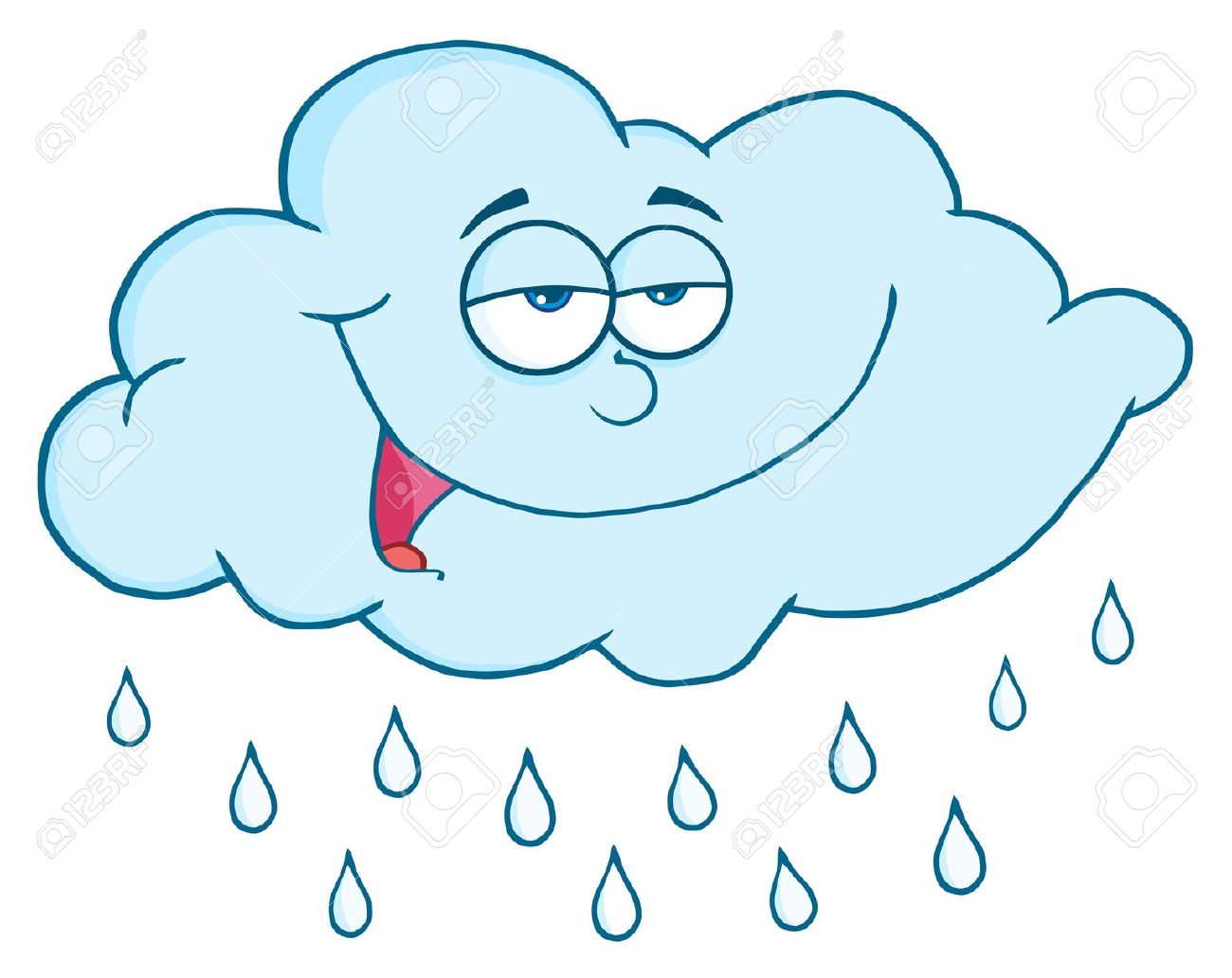 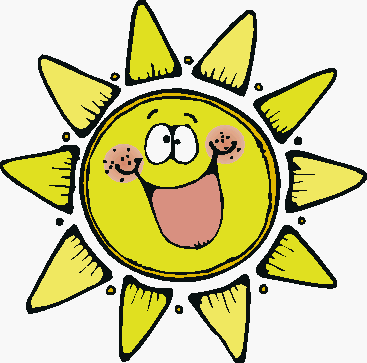 rainysunny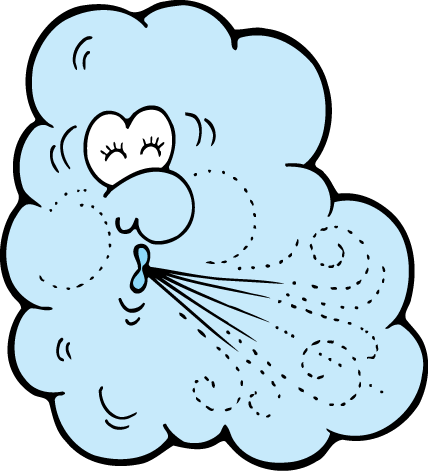 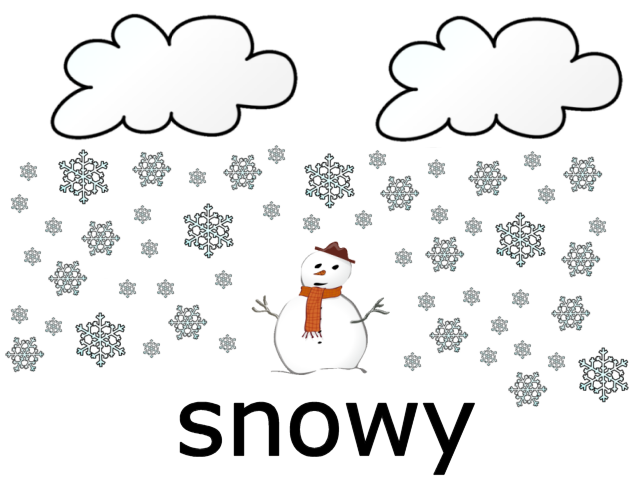 windy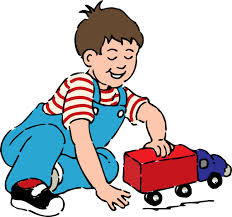 play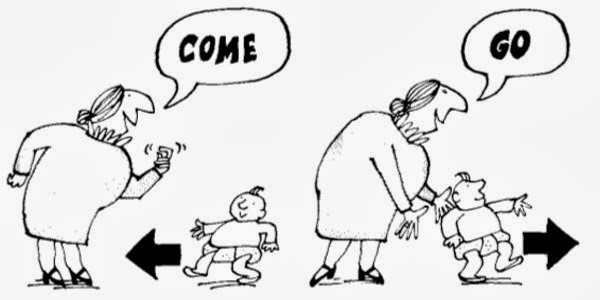 ●●●●●●●●●●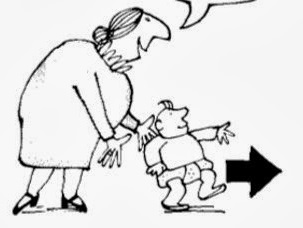 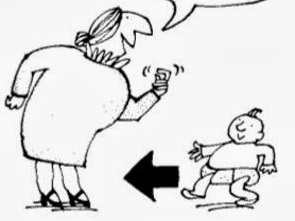 